Aurora’s Degree & PG College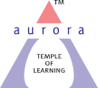 (ACCREDITED BY NAAC WITH 'B++' GRADE) Chikkadpally, Hyderabad 500020EVENT DETAILED REPORTPROGRAM SCHEDULE:Brief introduction of the Carl Neuberg-Father of BiochemistryPowerPoint Presentation by the studentsAnnouncement of the resultsLIST OF FACULTY COORDINATORS (DEPARTMENT): G.SunithaList of the participants:PARAGRAPH ABOUT THE PROCEEDINGS (TILL THE END OF THE EVENT):Carl Alexander Neuberg (29 July 1877 – 30 May 1956) was an early pioneer in biochemistry, and he is often referred to as the Father of Modern Biochemistry. His notable contribution to science includes the discovery of the carboxylase and the elucidation of alcoholic fermentation which he showed to be a process of successive enzymatic steps, an understanding that became crucial as to how metabolic pathways would be investigated by later researchers. The Department of Biochemistry has celebrated his birthday on 29/07/2021.As a part of the celebrations PowerPoint presentation with the theme ‘Role of diet in Stress Management/ Glucose Metabolism and Signaling was conducted. The event started at 11.30AM with a brief introduction of the Carl Neuberg-Father of Modern Biochemistry followed by the PowerPoint presentations by the students. Total eleven students participated in the event, 7 from Msc Biochemistry and 4 from MSc Microbiology. Microsoft teams were used as the platform. After the presentations are completed results were announced by the Ms. G.Bindu. The presentation by R.Sai Tejaswini was announced as the best presentation. The programme ended at 1.30PM with the vote of thanks.INCOME AND EXPENDITURE: NilEVENT PHOTOS ( MIN 2 MAX 4)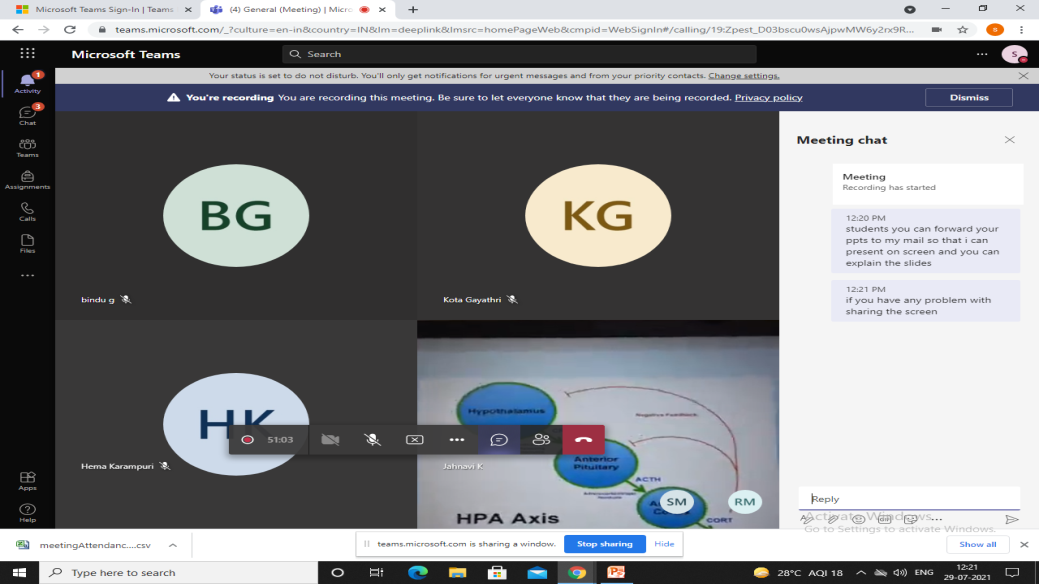 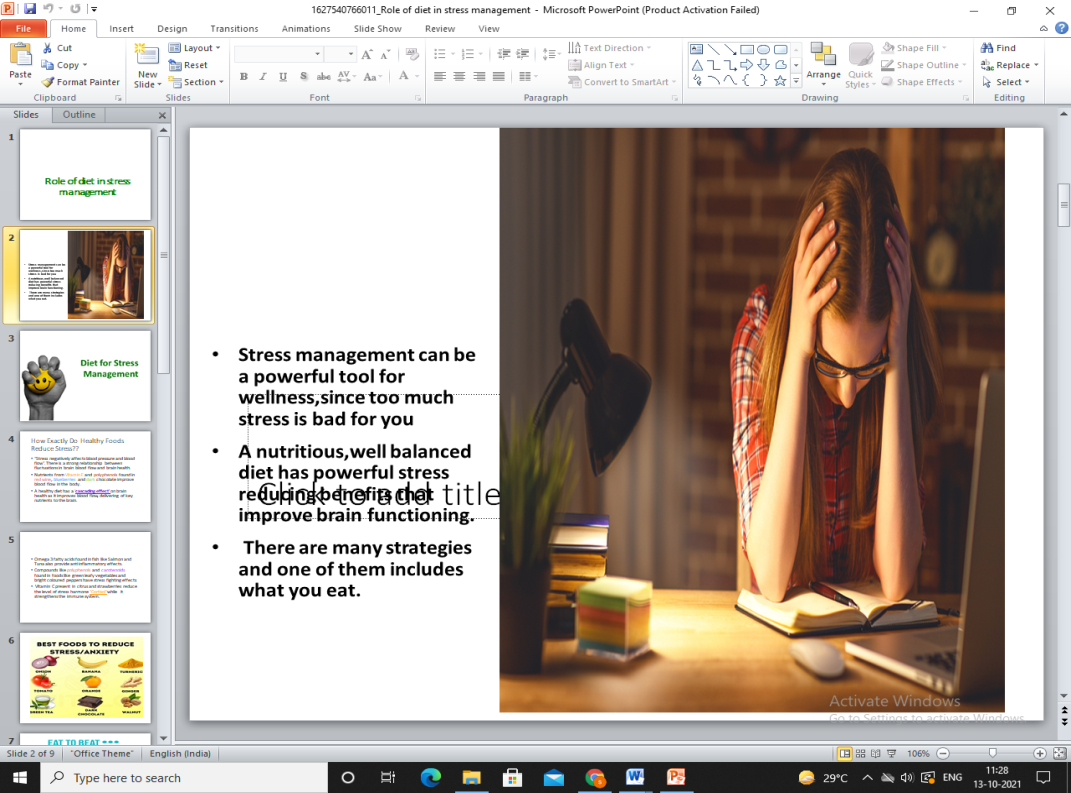 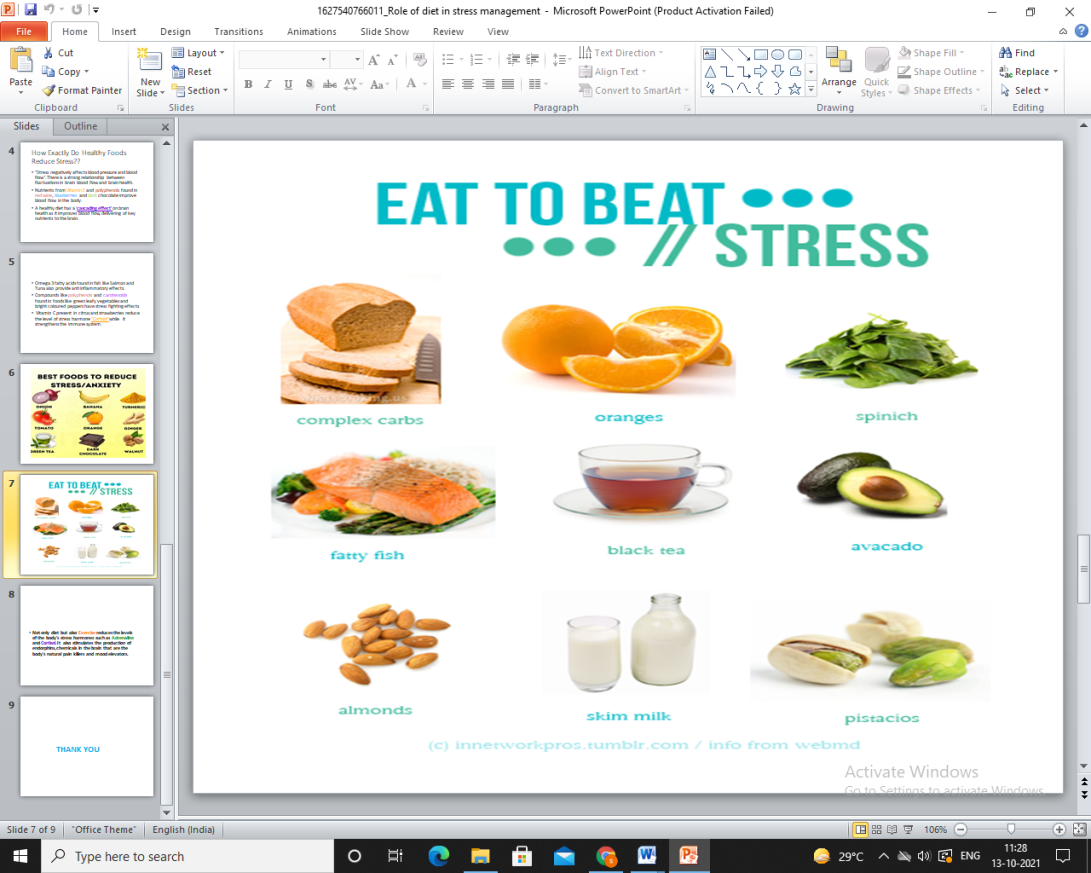 NAME OF THE EVENT / ACTIVITYCarl Neuberg Birthday CelebrationsTYPE OR TITLE OF EVENT / ACTIVITYCarl Neuberg Birthday CelebrationsFACULTY INCHARGEG. SunithaDEPARTMENT/CELL/COMMITTEE/CLUBDepartmentDATE29th July 2021VENUEAurora’s Degree & PG CollegeTARGET AUDIENCEMSc Biochemistry & Microbiology studentsS.NoName of the studentRoll NoClass1Anandamma1051-20-514-009MSc Biochemistry2K.Gayathri1051-20-514-002MSc Biochemistry3J. Mounika1051-20-514-019MSc Biochemistry4K.Hema1051-20-514-004MSc Biochemistry5M.Sreeja1051-20-514-016MSc Biochemistry6K.Jahnavi1051-20-514-027MSc Biochemistry7R.Meghana1051-20-514-013MSc Biochemistry8Hajra Kazim 1051-19-518-001MSc Microbiology9Syeda Shazia1051-20-518-003MSc Microbiology10K.Pranitha1051-20-518-007MSc Microbiology11R. Sai Tejaswini1051-20-518-029MSc Microbiology